Request for proposals: workshop(s) on the job market opportunities for Ukrainian refugeesEIT Food is looking for an organisation and/or professional(s) that would carry out workshop(s) on the job market for Ukrainian refugees in Poland.    Application deadline:  6 June 2022, 23:59 CEST.Further details about EIT Food can be found at: https://www.eitfood.eu/, and the principles of the EIT Regional Innovation Scheme are described at: https://eit.europa.eu/activities/outreach/eit-regional-innovation-scheme-ris. With respect to the present call, EIT Food will not provide new information that has not already been included in this call document but can assist the potential applicants by explaining the contents of this document (please contact yulia.bodnar@eitfood.eu )Background informationEIT Food EIT Food is Europe's largest food innovation initiative to create a sustainable agri-food sector that responds to the challenges of the future. The initiative is built as a consortium of key business participants in the food market, startups, research centers, and universities from all over Europe. It is one of eight Knowledge and Innovation Communities supported by the European Institute of Innovation and Technology (EIT), an independent EU body created in 2008 to promote innovation and entrepreneurship in Europe. More information about the EIT Food is available at https://www.eitfood.eu/ Recognizing the strengths of all, making access for all, and caring for all our core values of EIT Food Gender Mainstreaming Policy, which drives our Diversity and Inclusion activities. Therefore, EIT Food wants to provide all necessary information and consults to the Ukrainians currently looking for a job in the EU countries. BackgroundSince February 24th, almost 3 million Ukrainians entered Poland to escape from the war after the Russian invasion of their country. They received support from non-governmental organisations and regular citizens in terms of basic life needs – food, clothing, and a place to stay, yet lots of them would like to start earning money and being able to afford to cover their costs of living. The Polish job market before the war was already benefiting from the Ukrainian workforce – based on the data from the National Bank of Poland, in 2017 around 90.000 Ukrainians were living in Poland, with the vast majority of them active in the labour market. There are good practices of including Ukrainian employees in various types of jobs (sales, IT specialists, physical workers, project managers, and many more). EIT Food would like to build on that and provide introductory training for Ukrainians who want to find their way in the Polish labour market. 2) The subject of the Request for ProposalsThe present Request for Proposals is launched by EIT Food to select organizations or professional(s) able to recruit Ukrainian refugees and organize workshop(s) for them to navigate within the Polish and EU job markets. The selection process is implemented as an open call, managed by EIT Food Co-Location Centre North-East (“CLC NE”) using clear and transparent selection criteria.3)  Scope of work ObjectivesThe workshop(s) shall address 2 main objectives: ▪ Provide information regarding the job market in Poland – providing participants with necessary knowledge (legal, HR, cultural) and self-confidence to successfully look for a job in Poland, especially on the agrifood market;▪ Empowering Ukrainian professionals to continue being active in the foreign labour market or work for Ukrainian companies from abroad by developing at least three skills defined in the EIT Food Competency Framework (see Annex 1). Target groupsFemale refugees From Ukraine that arrived in Poland after the beginning of the Russian invasion of Ukraine (24th of February 2022) and who are looking to improve professional skills as well as their understanding of the Polish job market. The activity shall be addressing at least 30 participants, whose participation documents will be collected by the Subcontractor.FormatThe format of the workshop(s) is to be designed by the Subcontractor, however, each event should last at least 8 hours and ensure the development of at least three skills from the EIT Food Competency Framework (see Annex 1) to be gained by the participants. Preferably, the event(s) will be held offline, however, in case of COVID-19 restrictions the online format is accepted. 4) The proposal has to include:A short format summary, explaining a choice to run one or multiple workshops, their format incl. preliminary agenda and organization timeframe;Proposed speakers/trainers/facilitators and proof of their Ukrainian language skills;Strategy to recruit participants; Description of skills to be developed through the activity (based on the EIT Food Competency Framework, see Annex 1); Financial offer; Presentation of experience in delivering projects and organizing events for migrants and refugees; Presentation of experience in delivering projects and organizing workshops on the job market.5) Timeline The workshop shall take place between July and August 2022.   6) Selection processInterested and eligible individuals or organisations are invited to submit their proposals by 6th June 2022 23:59 CEST, referring in the e-mail title to “Request for proposals: workshop(s) on the job market opportunities for Ukrainian refugees” Please send the electronic version of the application in English to: yulia.bodnar@eitfood.eu Incomplete applications will be automatically rejected. Complete applications received by EIT Food will be evaluated by a committee including representatives of EIT Food using selection criteria presented in point 6.1. EIT Food reserves the right to designate the Subcontractors only if the submitted applications ensure the excellence and value for money, and to relaunch the call if the present selection process would not yield satisfactory results. EIT Food reserves the right to contact the applicant organisations by e-mail or phone asking for additional explanations or supporting documents, and to schedule selection interviews with short-listed organisations. The results of the call will be directly communicated to all organisations participating in the call. The standstill period for appeals before contract conclusion is 2 business days. 6.1. Selection criteriaAll proposals will be evaluated by taking into account the following criteria:Quality of a proposal including the proposed format, agenda, speakers, and strategy to recruit participants;Experience in delivering projects and organizing events for migrants and refugees;Experience in recruiting migrants for the job activation activities;A financial offer represents good value for money.Scoring mechanism:Each eligible applicant can receive a maximum of 100 points. Each selection criterion will be evaluated on a scale from 0 to 25: 0 – not satisfactory;  10 – satisfactory;  20 – good; 25 – very good.7) Further stepsWe are looking forward to feedback from the organisations interested in delivering the project for Ukrainian refugees in the area of job activation. The successful applicant will be required to sign a subcontracting agreement with EIT Food Co-Location Centre North-East and will be informed about the further steps. 8) Contact In case of any questions regarding this request for proposals please contact yulia.bodnar@eitfood.eu. Annex 1: EIT Food Competency FrameworkEIT Food has defined a Competency Framework of eight priority areas to develop talent within the agrifood system:Entrepreneurship. The ability to recognise, develop and act on entrepreneurial opportunities in range of organisation settings, and to play an effective role in new venture formation and growthProblem solving. The ability to analyse and understand the problem space, generate new ideas, assess their validity, and cocreate solutionsCritical thinking. The ability to assess facts and evidence to drive decision-making, including constructive questioning of the status quo.Leadership. The ability to be an effective leader, and to mobilise resources efficiently to accomplish a goal based on responsible management practice.Communication. The ability to drive interpersonal communication, and translate complex ideas for different audiences.Technology management. The ability to use emerging technologies in (radical or breakthrough) innovation processes.Data management. The ability to develop and use digital tools with the purpose of accessing, managing, analysing and interpreting data.Food systems. The ability to analyse the food system, appraise current and future sustainability challenges, and develop appropriate responses using system approaches.EIT Food educational activities, workshops and trainings for students, startups and other stakeholders shall support development of at least two priority areas.Figure 1. Competency framework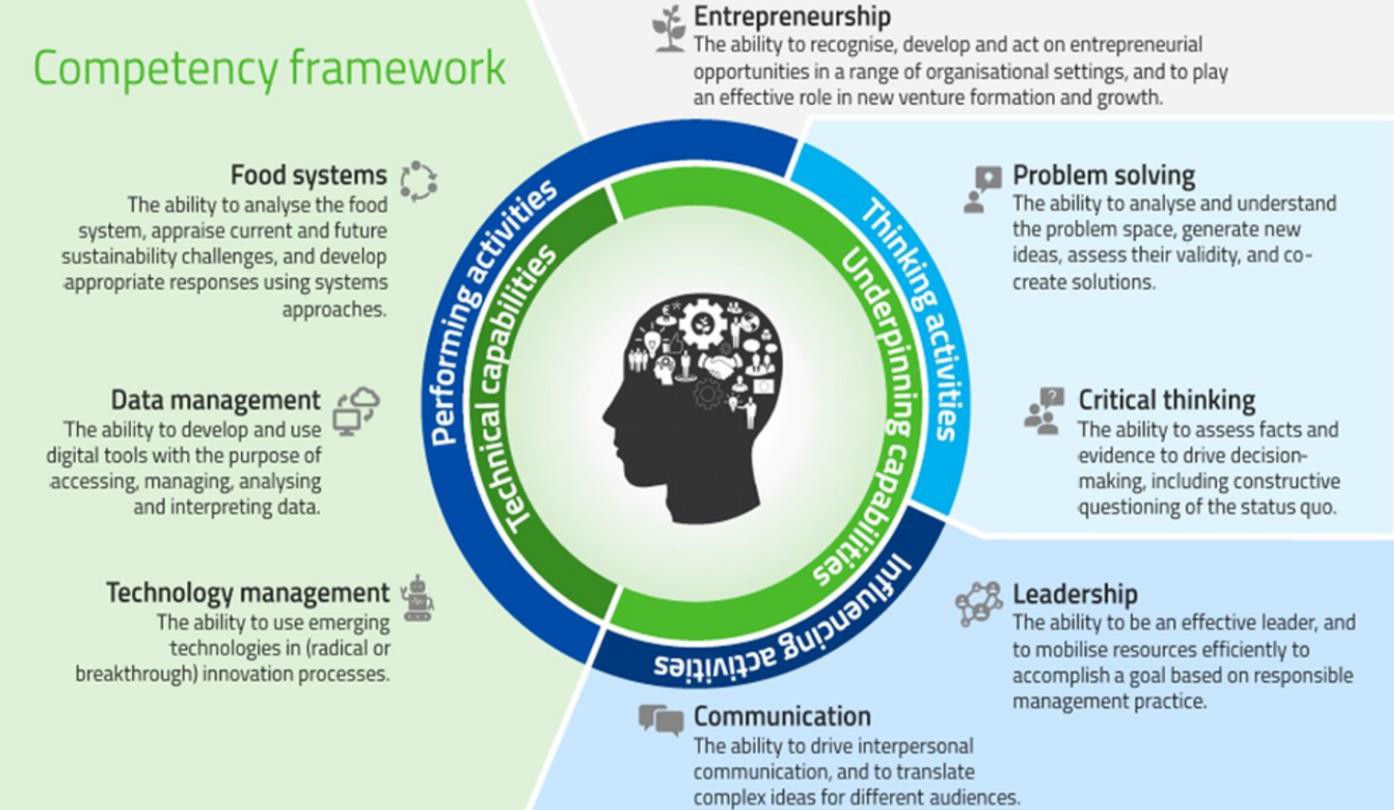 